AZ CTE Curriculum Consortium 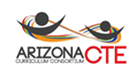 Fashion Design: Workplace(Employability Skills Lesson)Lesson Title: Nonverbal CommunicationLesson 1 of 23; Unit #2Duration: 50 minutesTeacher/Student Ratio:  1/24Lesson File Name:  FDM-Workplace-Lesson1.docLesson File Name:  FDM-Workplace-Lesson1.doc	STANDARD & MEASUREMENT CRITERIA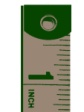 	STANDARD & MEASUREMENT CRITERIA	STANDARD & MEASUREMENT CRITERIA	STANDARD & MEASUREMENT CRITERIAD - COMMUNICATE EFFECTIVELY IN THE WORKPLACED-1 Listen effectively for meaning in both verbal and nonverbal communicationD - COMMUNICATE EFFECTIVELY IN THE WORKPLACED-1 Listen effectively for meaning in both verbal and nonverbal communicationD - COMMUNICATE EFFECTIVELY IN THE WORKPLACED-1 Listen effectively for meaning in both verbal and nonverbal communicationD - COMMUNICATE EFFECTIVELY IN THE WORKPLACED-1 Listen effectively for meaning in both verbal and nonverbal communication  OBJECTIVES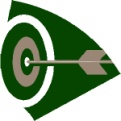   OBJECTIVES   TERMINOLOGY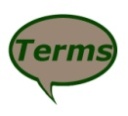    TERMINOLOGYStudents will be able to:Define vocabulary termsDemonstrate active listening skillsFollow clear multi-step instructions Interpret nonverbal communication of a speaker accuratelySummarize relevant information from a speakerIdentify a speaker’s purpose and point of viewStudents will be able to:Define vocabulary termsDemonstrate active listening skillsFollow clear multi-step instructions Interpret nonverbal communication of a speaker accuratelySummarize relevant information from a speakerIdentify a speaker’s purpose and point of viewExpression - a look on somebody’s face, conveying a thought or feelingGesture - the use of body movements to communicatePosture - the way in which somebody holds his or her body, especially when standingUse the Glossary Ring to introduce/review vocabularyExpression - a look on somebody’s face, conveying a thought or feelingGesture - the use of body movements to communicatePosture - the way in which somebody holds his or her body, especially when standingUse the Glossary Ring to introduce/review vocabulary  INTRODUCTION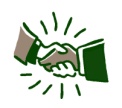   INTRODUCTION  INTRODUCTION  INTRODUCTIONBellwork:  Start the PowerPoint and go to Bellwork slide:“Students please gather your Glossary Ring and set it aside for our work today.”  (FDM-Workplace-PowerPoint1.ppt, FDM-Glossary Ring Procedure.doc; FDM-Workplace-Handout1a.doc)Show the picture on the PowerPoint Bellwork slide (or Handout 1a) and ask the students to write down what each person on the bench is saying with their body language. Ask them to be prepared to share.  After a few minutes, have them share their responses with a partner.  Call on non-volunteers to share with the class. Purpose of today’s learning: Ask a volunteer to read the Objectives slide of the PowerPoint and then tell students that today they will work on focusing on both verbal and nonverbal communication. (FDM-Workplace-PowerPoint1.ppt)Bellwork:  Start the PowerPoint and go to Bellwork slide:“Students please gather your Glossary Ring and set it aside for our work today.”  (FDM-Workplace-PowerPoint1.ppt, FDM-Glossary Ring Procedure.doc; FDM-Workplace-Handout1a.doc)Show the picture on the PowerPoint Bellwork slide (or Handout 1a) and ask the students to write down what each person on the bench is saying with their body language. Ask them to be prepared to share.  After a few minutes, have them share their responses with a partner.  Call on non-volunteers to share with the class. Purpose of today’s learning: Ask a volunteer to read the Objectives slide of the PowerPoint and then tell students that today they will work on focusing on both verbal and nonverbal communication. (FDM-Workplace-PowerPoint1.ppt)Bellwork:  Start the PowerPoint and go to Bellwork slide:“Students please gather your Glossary Ring and set it aside for our work today.”  (FDM-Workplace-PowerPoint1.ppt, FDM-Glossary Ring Procedure.doc; FDM-Workplace-Handout1a.doc)Show the picture on the PowerPoint Bellwork slide (or Handout 1a) and ask the students to write down what each person on the bench is saying with their body language. Ask them to be prepared to share.  After a few minutes, have them share their responses with a partner.  Call on non-volunteers to share with the class. Purpose of today’s learning: Ask a volunteer to read the Objectives slide of the PowerPoint and then tell students that today they will work on focusing on both verbal and nonverbal communication. (FDM-Workplace-PowerPoint1.ppt)Bellwork:  Start the PowerPoint and go to Bellwork slide:“Students please gather your Glossary Ring and set it aside for our work today.”  (FDM-Workplace-PowerPoint1.ppt, FDM-Glossary Ring Procedure.doc; FDM-Workplace-Handout1a.doc)Show the picture on the PowerPoint Bellwork slide (or Handout 1a) and ask the students to write down what each person on the bench is saying with their body language. Ask them to be prepared to share.  After a few minutes, have them share their responses with a partner.  Call on non-volunteers to share with the class. Purpose of today’s learning: Ask a volunteer to read the Objectives slide of the PowerPoint and then tell students that today they will work on focusing on both verbal and nonverbal communication. (FDM-Workplace-PowerPoint1.ppt)CONTENTCONTENTCONTENTCONTENT  TEACHER ACTIONS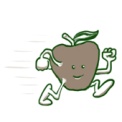   TEACHER ACTIONS  STUDENT ACTIONS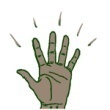   STUDENT ACTIONSDefine vocabulary termsDefine vocabulary terms1. Use FDM-Workplace-PowerPoint1.ppt, Terms slide to introduce terms and definitions.  Tell students to annotate each new vocabulary term on individual index cards and add these to their Glossary Ring  (FDM-Workplace-PowerPoint1.ppt, FDM-Glossary Ring Procedure.doc)1. Use FDM-Workplace-PowerPoint1.ppt, Terms slide to introduce terms and definitions.  Tell students to annotate each new vocabulary term on individual index cards and add these to their Glossary Ring  (FDM-Workplace-PowerPoint1.ppt, FDM-Glossary Ring Procedure.doc)1. Students get 3 index cards and write down definitions of each term on a separate card that will be added to their Glossary Ring (FDM-Glossary Ring Procedure.doc)1. Students get 3 index cards and write down definitions of each term on a separate card that will be added to their Glossary Ring (FDM-Glossary Ring Procedure.doc)Demonstrate active listening skillsDemonstrate active listening skills2. Distribute the Active Listening Skills note-taker and use the PowerPoint slides “Active Listening Skills” to go over the active listening skills.  Ask students to fill out the note taker.  They will be using the numbered section to evaluate their listening during the class period. (FDM-Workplace-PowerPoint1.ppt, FDM-Workplace-Handout1b.doc)2. Distribute the Active Listening Skills note-taker and use the PowerPoint slides “Active Listening Skills” to go over the active listening skills.  Ask students to fill out the note taker.  They will be using the numbered section to evaluate their listening during the class period. (FDM-Workplace-PowerPoint1.ppt, FDM-Workplace-Handout1b.doc)2. Students fill out the Active Listening Note Taker while the teacher goes through the PowerPoint. (FDM-Workplace-Handout1b.doc)2. Students fill out the Active Listening Note Taker while the teacher goes through the PowerPoint. (FDM-Workplace-Handout1b.doc)Follow clear multi-step instructionsFollow clear multi-step instructions3. Show the “Activity” PowerPoint slide and tell students that they are going to do an activity.  You will only give them directions one time.  They need to listen closely for what they will be doing. Allow them to take notes if desired. Ask the students to:Find a partner to work with.Pick up a “Skit Activity” from the table (Have the activity printed and waiting for the students).Draw a nonverbal card from a bowl or bags (cut up the nonverbal cards and place them where the student pairs can draw one).Decide who is student “A” and who is student “B.”Student “A” will read their lines and student “B” will communicate his/her lines in a nonverbal way using the emotion they drew from the nonverbal cards.  Practice for five minutes.Be ready to present.Ask if anyone has any questions.  Give            clarification as needed.  (FDM-Workplace-PowerPoint1.ppt, FDM-Workplace-Handout1c.doc)3. Show the “Activity” PowerPoint slide and tell students that they are going to do an activity.  You will only give them directions one time.  They need to listen closely for what they will be doing. Allow them to take notes if desired. Ask the students to:Find a partner to work with.Pick up a “Skit Activity” from the table (Have the activity printed and waiting for the students).Draw a nonverbal card from a bowl or bags (cut up the nonverbal cards and place them where the student pairs can draw one).Decide who is student “A” and who is student “B.”Student “A” will read their lines and student “B” will communicate his/her lines in a nonverbal way using the emotion they drew from the nonverbal cards.  Practice for five minutes.Be ready to present.Ask if anyone has any questions.  Give            clarification as needed.  (FDM-Workplace-PowerPoint1.ppt, FDM-Workplace-Handout1c.doc)3. Students prepare with a partner to present the skit. (FDM-Workplace-Handout1c.doc)3. Students prepare with a partner to present the skit. (FDM-Workplace-Handout1c.doc)Interpret nonverbal communication of a speaker accuratelyInterpret nonverbal communication of a speaker accurately4. Ask the students to present the skits. As the skits are presented, ask students to try to determine what “secret word” the group chose.  After each group, have the students evaluate their listening skills using the note taker.  They can put a check next to each skill they used.Call on non-volunteers after each skit to share.  It is okay if they don’t get the exact word correct as long as they are close.4. Ask the students to present the skits. As the skits are presented, ask students to try to determine what “secret word” the group chose.  After each group, have the students evaluate their listening skills using the note taker.  They can put a check next to each skill they used.Call on non-volunteers after each skit to share.  It is okay if they don’t get the exact word correct as long as they are close.4. Students put a check next to each skill they used during each presentation on the Active Listening Note Taker. Students guess what “nonverbal secret word” each group drew. (FDM-Workplace-Handout1b.doc)4. Students put a check next to each skill they used during each presentation on the Active Listening Note Taker. Students guess what “nonverbal secret word” each group drew. (FDM-Workplace-Handout1b.doc)Summarize relevant information from a speakerIdentify a speakers purpose and point of viewSummarize relevant information from a speakerIdentify a speakers purpose and point of view5. Distribute the Listening Skills Checklist (FDM-Workplace-Handout1d.doc), and, as a final listening activity, tell students that they are going to watch a clip from The Three Amigos. Ask the students to summarize the main idea and purpose of the speech with a partner. Ask them what was the speaker’s point of view?http://www.youtube.com/watch?v=ioKto0di3EA Call on non-volunteers to share with the class.5. Distribute the Listening Skills Checklist (FDM-Workplace-Handout1d.doc), and, as a final listening activity, tell students that they are going to watch a clip from The Three Amigos. Ask the students to summarize the main idea and purpose of the speech with a partner. Ask them what was the speaker’s point of view?http://www.youtube.com/watch?v=ioKto0di3EA Call on non-volunteers to share with the class.5. Students use the Listening Skills Checklist to summarize with a partner the speech.  They identify the purpose of the speech and the speaker’s point of view. (FDM-Workplace-Handout1d.doc)5. Students use the Listening Skills Checklist to summarize with a partner the speech.  They identify the purpose of the speech and the speaker’s point of view. (FDM-Workplace-Handout1d.doc)  CLOSURE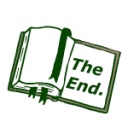   CLOSURE  CLOSURE  CLOSUREWatch the clip again.  Ask the students to share with their partner how the Chevy Chase character feels about the speech.  How do they know?  Why are these attributes important in communication and listening? Ask groups to share with the class.Watch the clip again.  Ask the students to share with their partner how the Chevy Chase character feels about the speech.  How do they know?  Why are these attributes important in communication and listening? Ask groups to share with the class.Watch the clip again.  Ask the students to share with their partner how the Chevy Chase character feels about the speech.  How do they know?  Why are these attributes important in communication and listening? Ask groups to share with the class.Watch the clip again.  Ask the students to share with their partner how the Chevy Chase character feels about the speech.  How do they know?  Why are these attributes important in communication and listening? Ask groups to share with the class.  SKILL ASSESSMENT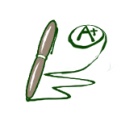   SKILL ASSESSMENT  SKILL ASSESSMENT  SKILL ASSESSMENTUse the Listening Rubric (FDM-Workplace-Handout1e.xls) to assess the student’s listening skills during today’s activities.  Use the Listening Rubric (FDM-Workplace-Handout1e.xls) to assess the student’s listening skills during today’s activities.  Use the Listening Rubric (FDM-Workplace-Handout1e.xls) to assess the student’s listening skills during today’s activities.  Use the Listening Rubric (FDM-Workplace-Handout1e.xls) to assess the student’s listening skills during today’s activities.    CONNECTIONS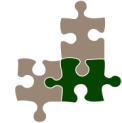   CONNECTIONS  CONNECTIONS  CONNECTIONSThe Listening Skills Rubric and Checklist can be used throughout the year during any activity where students are required to acquire information through listening. The Listening Skills Rubric and Checklist can be used throughout the year during any activity where students are required to acquire information through listening. The Listening Skills Rubric and Checklist can be used throughout the year during any activity where students are required to acquire information through listening. The Listening Skills Rubric and Checklist can be used throughout the year during any activity where students are required to acquire information through listening.   SAMPLE END OF PROGRAM ASSESSMENT QUESTIONS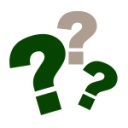   SAMPLE END OF PROGRAM ASSESSMENT QUESTIONS  SAMPLE END OF PROGRAM ASSESSMENT QUESTIONS  SAMPLE END OF PROGRAM ASSESSMENT QUESTIONSWhich of the following is not an active listening skill?Give advice freelyFace the speakerMaintain eye contactMinimize external distractionsWhich of the following is not an active listening skill?Give advice freelyFace the speakerMaintain eye contactMinimize external distractionsWhich of the following is not an active listening skill?Give advice freelyFace the speakerMaintain eye contactMinimize external distractionsWhich of the following is not an active listening skill?Give advice freelyFace the speakerMaintain eye contactMinimize external distractionsEQUIPMENT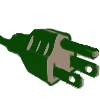 Computer and digital Projector for PowerPoint or SMART Notebook lesson and video clipMATERIALSSUPPLIES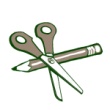 Index cards (3 per student)FDM-Glossary Ring Procedure.docFDM-Workplace-PowerPoint1.ppt (teacher only)Two books as props for the skitsFDM-Workplace-Handout1a.doc  (teacher use only)FDM-Workplace-Handout1b.doc (1 per student)FDM-Workplace-Handout1c.doc (1 per team)FDM-Workplace-Handout1d.doc (1 per student)FDM-Workplace-Handout1e.xls (teacher use only)  RESOURCES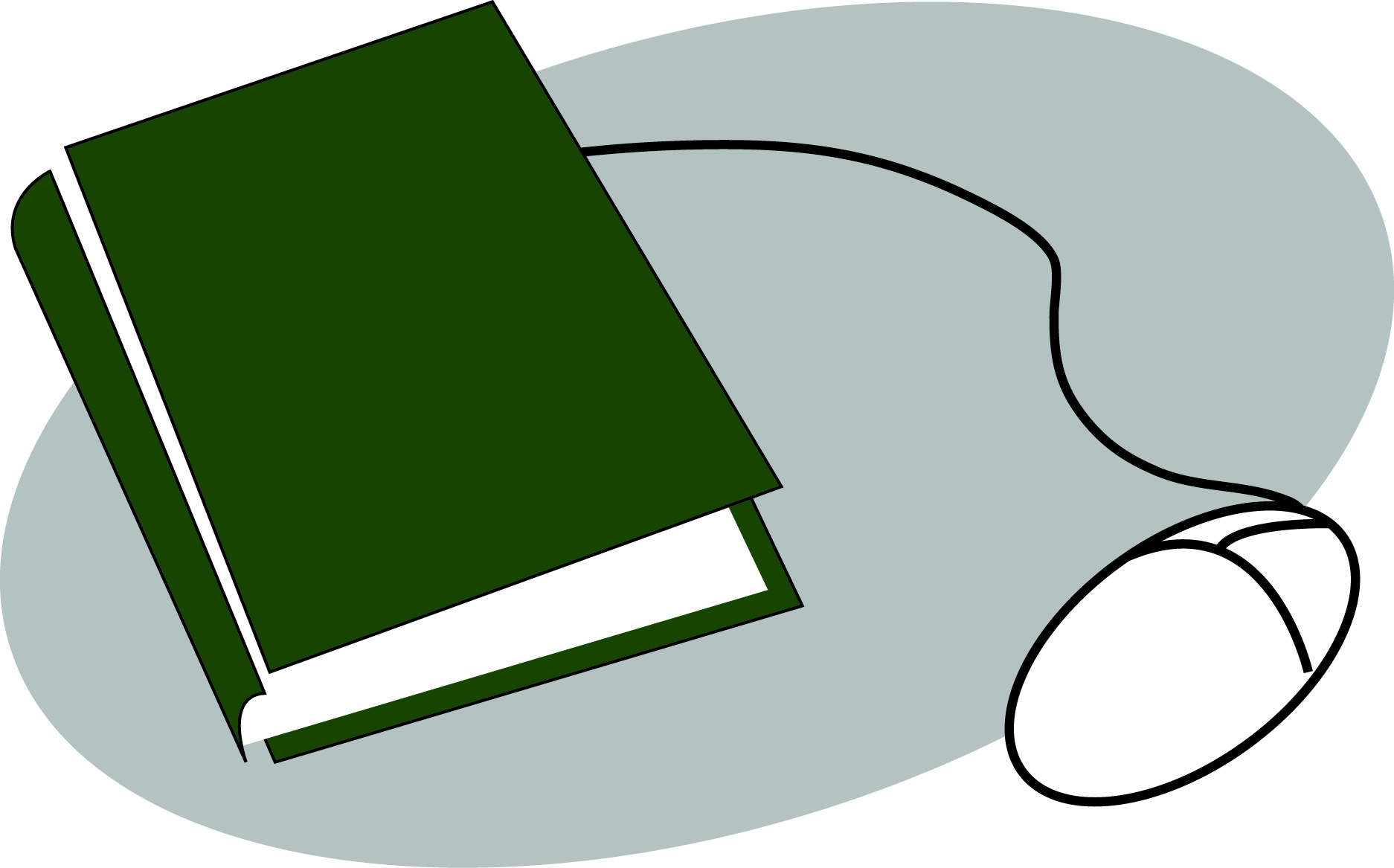   RESOURCES  ACCOMMODATIONS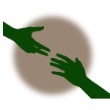   ACCOMMODATIONSAbout.com Non Verbal Communication Activities:  Fleming, G. (2010, June 8). Nonverb. (2010, June 8). Nonverbal Communication. http://homeworktips.about.com/od/mindandbody/a/nonverbal.htm Mr. Bean on the Train (Great resource for additional discussions on nonverbal communication)darkchriss66. (2010, June 8). Mr. Bean on theTrain. http://www.youtube.com/watch#!v=F5qniuZG8Rg&feature=relate10 Tips to Effective & Active Listening Skills Written by Susie Michelle Cortright    Cortright, S. (2009, December 15). 10 Tips toEffective & Active Listening Skills. Retrieved June 8, 2010, from http://eduarticles.com/tag/listening-skill. About.com Non Verbal Communication Activities:  Fleming, G. (2010, June 8). Nonverb. (2010, June 8). Nonverbal Communication. http://homeworktips.about.com/od/mindandbody/a/nonverbal.htm Mr. Bean on the Train (Great resource for additional discussions on nonverbal communication)darkchriss66. (2010, June 8). Mr. Bean on theTrain. http://www.youtube.com/watch#!v=F5qniuZG8Rg&feature=relate10 Tips to Effective & Active Listening Skills Written by Susie Michelle Cortright    Cortright, S. (2009, December 15). 10 Tips toEffective & Active Listening Skills. Retrieved June 8, 2010, from http://eduarticles.com/tag/listening-skill. Teachers: Based on review of each student’s IEP or 504 plan make appropriate accommodations. Encourage participation from all students to the best of their ability.Calling on “non-volunteers” may not be appropriate for all students.Teachers: Based on review of each student’s IEP or 504 plan make appropriate accommodations. Encourage participation from all students to the best of their ability.Calling on “non-volunteers” may not be appropriate for all students.ATTACHMENTSATTACHMENTSATTACHMENTSATTACHMENTSFDM-Glossary Ring Procedure.docFDM-Workplace-PowerPoint1.ppt – ListeningFDM-Workplace-SMART Notebook1.notebook - ListeningFDM-Workplace-Handout1a.doc - Nonverbal Picture for BellworkFDM-Workplace-Handout1b.doc - Active Listening Note-takerFDM-Workplace-Handout1c.doc - Skit Activity DialogueFDM-Workplace-Handout1d.doc - Listening ChecklistFDM-Workplace-Handout1e.xls - Listening RubricFDM-Glossary Ring Procedure.docFDM-Workplace-PowerPoint1.ppt – ListeningFDM-Workplace-SMART Notebook1.notebook - ListeningFDM-Workplace-Handout1a.doc - Nonverbal Picture for BellworkFDM-Workplace-Handout1b.doc - Active Listening Note-takerFDM-Workplace-Handout1c.doc - Skit Activity DialogueFDM-Workplace-Handout1d.doc - Listening ChecklistFDM-Workplace-Handout1e.xls - Listening RubricFDM-Glossary Ring Procedure.docFDM-Workplace-PowerPoint1.ppt – ListeningFDM-Workplace-SMART Notebook1.notebook - ListeningFDM-Workplace-Handout1a.doc - Nonverbal Picture for BellworkFDM-Workplace-Handout1b.doc - Active Listening Note-takerFDM-Workplace-Handout1c.doc - Skit Activity DialogueFDM-Workplace-Handout1d.doc - Listening ChecklistFDM-Workplace-Handout1e.xls - Listening RubricFDM-Glossary Ring Procedure.docFDM-Workplace-PowerPoint1.ppt – ListeningFDM-Workplace-SMART Notebook1.notebook - ListeningFDM-Workplace-Handout1a.doc - Nonverbal Picture for BellworkFDM-Workplace-Handout1b.doc - Active Listening Note-takerFDM-Workplace-Handout1c.doc - Skit Activity DialogueFDM-Workplace-Handout1d.doc - Listening ChecklistFDM-Workplace-Handout1e.xls - Listening Rubric